Конспект урокуна тему:«Восьминіжка та процедури»ПідготувавСтудент-практикант групи І-44фізико-математичногофакультетуБорисюк Павло Васильович.Зборів 2016ТЕМА: Виконавець ВОСЬМИНІЖКА і процедури.МЕТА: познайомити учнів з поняттями «процедура», «процедура з аргументом»; продовжити знайомити учнів з призначенням та системою команд виконавця ВОСЬМИНІЖКА;  навчити учнів складати алгоритми з процедурами та з процедурами з аргументами, записувати їх у програмному режимі з для виконавця ВОСЬМИНІЖКА; розвивати логічне мислення, пам'ять, увагу, творчість, комп’ютерну грамотність;  виховувати бережне ставлення до комп’ютерної техніки.ОБЛАДНАННЯ ТА ПРОГРАМНЕ ЗАБЕЗПЕЧЕННЯ: малюнки, схеми, роздатковий матеріал до практичної роботи, операційна система WINDOWS,комплекс навчально-розвивальних ігрових програм «СХОДИНКИ ДО ІНФОРМАТИКИ+» ВИКОНАВЕЦЬ «ВОСЬМИНІЖКА» 8 клас ТИП УРОКУ: комбінованийБАЗОВІ ПОНЯТТЯ ТА ТЕРМІНИ: процедура, процедура з аргументомПЛАН УРОКУОрганізаційний етап.Перевірка домашнього завдання.Актуалізація опорних знань.Мотивація навчальної діяльності.	 Повідомлення теми, мети, завдань уроку.Сприймання і усвідомлення нового навчального матеріалу.Робота учнів над вправами по застосуванню знань.Практична робота.Фізкульт-хвилинка.Підсумок уроку.Домашнє завдання.ХІД УРОКУОрганізаційний етап.Привітання. Фіксація відсутніх учнів. Перевірка готовності учнів до уроку. Перевірка готовності до уроку кабінету. Перевірка наявності обладнання до уроку.Перевірка домашнього завдання.Учні демонструють побудовані малюнки результатів виконання фрагментів алгоритмів.Фронтальний усний контроль.Наведіть приклад команди циклу для виконавця ВОСЬМИНІЖКА. Поясніть, як вона виконується.Актуалізація опорних знань.Що таке процедура?У яких випадках доцільно складати процедури без аргументів, а в яких – з аргументами?З чого складається рядок заголовка процедури?Який вигляд має команда виклику процедури?Як виконуються алгоритми, які містять процедури?Мотивація навчальної діяльності. Повідомлення теми, мети, завдань уроку.Сьогодні ми продовжимо працювати з виконавцем ВОСЬМИНІЖКА, навчимося для нього складати та записувати алгоритми з процедурами та алгоритми з процедурами з аргументами у програмному режимі.Сприймання і усвідомлення нового навчального матеріалу.Процедури без аргументівЯк і алгоритми для Черепашки, алгоритми для виконавця ВОСЬМИНІЖКА можуть містити процедури. Наприклад, для того щоб ВОСЬМИНІЖКА зафарбувала вказані клітинки, які утворюють однакові фрагменти, можна створити процедуру для фарбування одного фрагмента клітинок і викликати її в основній частині алгоритму. Поясніть, чому останній раз процедура Квадрат викликається поза циклом?Процедури з аргументами      Нехай ВОСЬМИНІЖКА повинна зафарбувати клітинки в кількох тупиках різної довжини. Для цього в алгоритмі можна використати дві процедури з аргументами. Виконуючи першу, ВОСЬМИНІЖКА буде йти в глибину тупика і фарбувати клітинки, а виконуючи другу – переходити на початок наступного тупика.Робота учнів над вправами по застосуванню знань.Інструктаж з техніки безпеки.Практична робота.Робота з програмою КНРІП «СХОДИНКИ ДО ІНФОРМАТИКИ+» 7 клас.Програма ВИКОНАВЕЦЬ «ВОСЬМИНІЖКА».Фізкульт-хвилинка.Підсумок уроку.Намалюйте результати виконання наведених фрагментів алгоритмів з процедурами (ВОСЬМИНІЖКА знаходиться в довільній клітинці необмеженого поля без перешкод):Домашнє завдання.Вивчити тему «Виконавець ВОСЬМИНІЖКА і процедури».Намалювати результати виконання фрагментів алгоритмів.   Щоб спростити запис алгоритму, команди, що повинні повторюватись, виносять в окрему частину і дають їй ім'я. Таку частину алгоритму називають процедурою.    Щоб викликати на виконання команди процедури, потрібно лише вказати її ім'я. Команда, що складається з імені процедури, називається командою виклику процедури.    Ім'я процедури — це довільна послідовність букв і цифр, в якій першою є буква. Великі та малі букви в імені не розрізняються.     Процедура, що містить команди зі змінними, які набувають своїх значень при виклику процедури, називається процедурою з аргументами.Проц КвадратПочатокЗафарбуйВгоруЗафарбуйВправоЗафарбуйВнизЗафарбуйКінецьПочатокВгоруПовтори 3 разиКвадратВправоВправо ВсеКвадратКінецьПроц Тупик (х)ПочатокПовтори х разівВнизЗафарбуй ВсеКінецьПроц Перехід (у)ПочатокПовтори у разівВниз ВсеПовтори 2 разиВправо ВсеКінецьПочатокВправоТупик (3)Перехід (3)Тупик (4)Перехід (4)Тупик (5)Перехід (5)Тупик (6)Перехід (6)Тупик (2)Кінець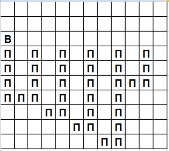 Завдання 1Завдання 2Завдання 2Завдання 2Завдання 3Склади алгоритми для виконавця ВОСЬМИНІЖКА з використанням процедур, виконавши їх, вона зафарбує вказані клітинки.Склади алгоритми для виконавця ВОСЬМИНІЖКА з використанням процедур, виконавши їх, вона зафарбує вказані клітинки.Склади алгоритми для виконавця ВОСЬМИНІЖКА з використанням процедур, виконавши їх, вона зафарбує вказані клітинки.Склади алгоритми для виконавця ВОСЬМИНІЖКА з використанням процедур, виконавши їх, вона зафарбує вказані клітинки.Склади алгоритми для виконавця ВОСЬМИНІЖКА з використанням процедур, виконавши їх, вона зафарбує вказані клітинки.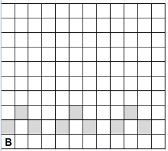 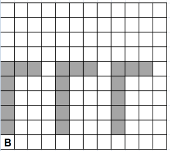 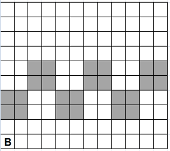 Завдання 4Завдання 4Завдання 4Завдання 5Завдання 5Склади алгоритми для виконавця ВОСЬМИНІЖКА з використанням процедур, виконавши їх, вона зафарбує клітинки над кожною горизонтальною стіною з перешкод.Склади алгоритми для виконавця ВОСЬМИНІЖКА з використанням процедур, виконавши їх, вона зафарбує клітинки над кожною горизонтальною стіною з перешкод.Склади алгоритми для виконавця ВОСЬМИНІЖКА з використанням процедур, виконавши їх, вона зафарбує клітинки над кожною горизонтальною стіною з перешкод.Склади алгоритми для виконавця ВОСЬМИНІЖКА з використанням процедур, виконавши їх, вона зафарбує клітинки над кожною горизонтальною стіною з перешкод.Склади алгоритми для виконавця ВОСЬМИНІЖКА з використанням процедур, виконавши їх, вона зафарбує клітинки над кожною горизонтальною стіною з перешкод.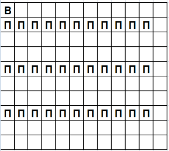 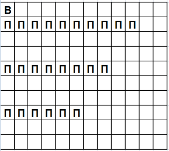 Фрагмент алгоритму 1Фрагмент алгоритму 2Фрагмент алгоритму 3Фрагмент алгоритму 4Проц ЛініяПочатокПовтори 6 разівЗафарбуйВгору ВсеПовтори 5 разівВниз ВсеВлівоКінецьПочатокПовтори 5 разівЛінія ВсеКінецьПроц ФігураПочатокПовтори 3 разиЗафарбуйВгору ВсеВлівоВнизВнизПовтори 3 разиЗафарбуйВправо ВсеВправоВправоВнизКінецьПочатокФігураВгоруФігураВнизФігураКінецьПроц Стовпець (х)ПочатокПовтори х разівЗафарбуйВниз ВсеПовтори х разівВверх ВсеКінецьПочатокСтовпець (5)ВправоСтовпець (3)ВправоСтовпець (4)ВправоСтовпець (6)КінецьПроц Рядок (х, у)ПочатокПовтори х разівВправоЗафарбуй ВсеПовтори х разівВліво ВсеПовтори у разівВниз ВсеКінецьПочатокРядок (6, 2)Рядок (2, 1)Рядок (4, 3)Кінець 